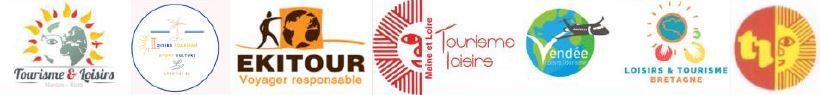 1,2,3… Partez !PROGRAMMATION DE DEPARTS MUTUALISES 2022Quels avantages pour vous ?ADAPTATION AUX NOUVELLES PRATIQUES ET SIMPLICITE AVANT TOUT !!Une réponse aux problèmes de mobilisation sur vos séjoursVous avez des difficultés à réunir le minimum de participants pour assurer le départ de votre projet vacances… Oui, nous l’avons bien remarqué ces dernières années, la tendance à mobiliser beaucoup de participants est en perte de vitesse… Et la crise sanitaire n’a rien arrangé, d’autant plus lorsqu’il s’agit de franchir des frontières. C’est pourquoi nous vous proposons de constituer nous-mêmes les groupes en créant un catalogue avec une dizaine de séjours mutualisés par nos 7 associations, sur lesquels vous pouvez vous positionner, sans minimum de participant. Une offre variée à votre dispositionAvec une programmation complète de séjours en France et à l’étranger, que ce soit des circuits, des séjours en club, des weekends liberté, des parcs d’attraction… Toute la palette de notre savoir-faire attaché aux valeurs du tourisme social vous garantira des séjours où découverte, partage, émerveillement feront de vos vacances et loisirs des temps qui ont du sens.Des tarifs  « groupe » garantisQuel que soit le nombre de personnes inscrites dans votre structure sur chaque séjour, le tarif groupe sera celui appliqué puisque c’est le nombre global de partants par départ qui sera pris en compte. Un départ de proximité privilégiéL’avantage réside sur notre réseau de proximité. Ainsi que ce soit en autocar ou en train les départs proposés seront au plus proche de chez vous. Pour les départs en avion, l’aéroport de départ sera celui de Nantes. On limite les déplacements, pour votre confort et pour un tourisme plus durable !!La qualité au rendez-vousFaire appel à nos associations pour organiser votre prochain séjour, c’est attendre une certaine qualité vis à vis des prestations et le respect des valeurs du tourisme social. Nous le savons bien, et feront tout pour que votre séjour se déroule pour le mieux, en étant aux petits soins pour vous. Nous organisons pour vous les accompagnements et assistance aéroport, nous proposons les assurances qui couvrent les aléas possibles lors d’un séjour, et surtout nos sélectionnons avec soins nos partenaires qui partagent nos convictions, pour un tourisme plus responsable.=> Le saviez-vous ? Nos séjours mutualisés sont ce qu’on appelle dans le tourisme des GIR (Groupement Individuel regroupé). Il s’agit d’une technique qui consiste pour les professionnels du voyage à regrouper un certain nombre de participants pour bénéficier de la logistique, des services et des tarifs Groupe pour un ensemble d'individuels.